COMISION DE DOCENCIA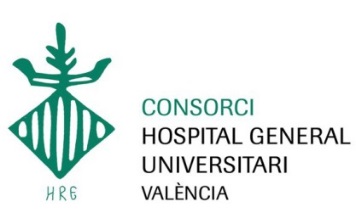 			Formulario solicitud de rotación externaDATOS PERSONALESDATOS PROFESIONALESDATOS DE LA ROTACIÓNVº Bº del Tutor  (En caso de ser Residente en Formación) OBLIGATORIA FIRMA DEL TUTORFecha: NO SE TRAMITARÁ NINGUNA SOLICITUD SIN FIRMAR Y SIN RECEPCIONAR POR E-MAILEnviar este formulario a la Comisión de Docencia del Hospital General Universitario de Valencia Mail: comisiondocencia_hgv@gva.es	ApellidosApellidosNombreNombreDNI / NIEFecha nacimientoNacionalidadNacionalidadNº ColegiadoNº ColegiadoTel. MóvilE-mailE-mailE-mailE-mailHospital de origenEspecialidadAño residenciaTutor del residenteE-mailE-mailHospital destino / Servicio y SecciónFecha inicioFecha finalObjetivos a alcanzarObjetivos a alcanzarObjetivos a alcanzar